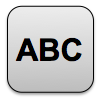 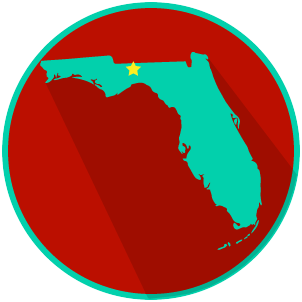 State and Local Government Obligations and Services Write about your understanding of state and local government obligations and services by explaining the connections between and among each of the terms in the concept circle. How do the terms in the concept circle fit together?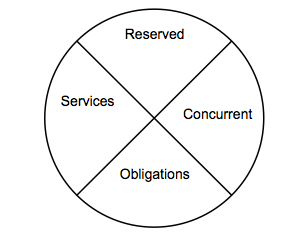 